Guest Speaker Request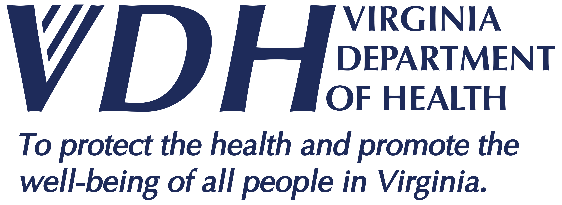 Request for someone from the Virginia Department of Health Division of Certificate of Public Need to talk about the Certificate of Public Need program in Virginia.Send completed “Guest Speaker Request” forms to:COPN@VDH.Virginia.gov, orFax to: (804) 527-4501, or Mail to: DCOPN, 9960 Mayland Drive, Suite 401, Henrico, Virginia 23233Every effort will be made to meet the date, time, location, and topic requested.  However, due to work load and deadlines, as well as available resources, a speaker cannot be guaranteed for the time and location requested.Requesting Organization:Requesting Organization:Requesting Organization:Requesting Organization:Requesting Organization:Requesting Organization:Requesting Organization:Requesting Organization:Requesting Organization:Contact Name:Contact Name:Contact Name:Contact Name:Contact Name:Contact Name:Contact Name:Contact Telephone No.:(  )Contact Email Address:Contact Email Address:Contact Email Address:Contact Email Address:Contact Email Address:Contact Email Address:Contact Email Address:Desired Event Date:Event Time:Event Time:Event Time:Speaker’s Start Time:How much time is allotted for the speaker? (minutes)If the event date is not set, to help us meet your needs, what are some optional dates and times you would consider?If the event date is not set, to help us meet your needs, what are some optional dates and times you would consider?If the event date is not set, to help us meet your needs, what are some optional dates and times you would consider?If the event date is not set, to help us meet your needs, what are some optional dates and times you would consider?If the event date is not set, to help us meet your needs, what are some optional dates and times you would consider?If the event date is not set, to help us meet your needs, what are some optional dates and times you would consider?If the event date is not set, to help us meet your needs, what are some optional dates and times you would consider?If the event date is not set, to help us meet your needs, what are some optional dates and times you would consider?If the event date is not set, to help us meet your needs, what are some optional dates and times you would consider?Event Location: (Street Address)Event Location: (Street Address)Event Location: (Street Address)Room:Room:Room:Town / City:Event Description:Event Description:Event Description:Event Description:Event Description:Event Description:Event Description:Event Description:Event Description:Requested Topic (e.g., the COPN process, a specific COPN regulated service or request):Requested Topic (e.g., the COPN process, a specific COPN regulated service or request):Requested Topic (e.g., the COPN process, a specific COPN regulated service or request):Requested Topic (e.g., the COPN process, a specific COPN regulated service or request):Requested Topic (e.g., the COPN process, a specific COPN regulated service or request):Requested Topic (e.g., the COPN process, a specific COPN regulated service or request):Requested Topic (e.g., the COPN process, a specific COPN regulated service or request):Requested Topic (e.g., the COPN process, a specific COPN regulated service or request):Requested Topic (e.g., the COPN process, a specific COPN regulated service or request):What is the expected number of attendees?What audio-visual capabilities are available for use at the venue?What audio-visual capabilities are available for use at the venue?What audio-visual capabilities are available for use at the venue?What audio-visual capabilities are available for use at the venue?What audio-visual capabilities are available for use at the venue?What audio-visual capabilities are available for use at the venue?What audio-visual capabilities are available for use at the venue?What is the expected number of attendees?On-site Contact’s Name:On-site Contact’s Name:On-site Contact’s Name:On-site Contact’s Name:On-site Contact’s Name:On-site Contact’s Name:On-site Contact’s Name:Contact’s On-site Telephone:(  )